PROJEKTUMOWA Nr OZK. ……………zawarta w Nidzicy w dniu  ……………… r.pomiędzy:Zamawiającym: Powiatem Nidzickim mającym siedzibę w Nidzicy przy ul. Traugutta 23, 13-100 Nidzica, posiadającym NIP: 984 016 15 89, reprezentowanym przez Zarząd Powiatu, w imieniu którego działają:Starosta Nidzicki – Paweł PrzybyłekWicestarosta – Bożena Chmielewskaa Wykonawcą: …………………………………………………….przy kontrasygnacie Skarbnika Powiatu,została zawarta umowa treści następującej:§ 1.Wykonawca zobowiązuje się wykonać zamówienie polegające na wykonaniu prac związanych z przekwalifikowaniem i przeprowadzeniem klasyfikacji gruntów położonych na terenie powiatu nidzickiego o łącznej pow. 13,61 ha, zalesionych na podstawie przepisów o wspieraniu rozwoju obszarów wiejskich z udziałem środków Europejskiego Funduszu Rolnego na rzecz Rozwoju Obszarów Wiejskich w ramach Programu Rozwoju Obszarów Wiejskich na lata 2014-2020, wymienionych w Tabeli 1 poniżej.Tabela 1. Grunty przeznaczone do przekwalifikowania i przeklasyfikowania.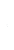 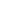 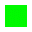 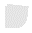                                                                                                         13,61  W ramach przedmiotu zamówienia Wykonawca sporządzi i przekaże Zamawiającemu między innymi projekty ustalenia klasyfikacji o których mowa w § 8 ust. 2 rozporządzenia Rady Ministrów z dnia 12 września 2012 r. w sprawie gleboznawczej klasyfikacji gruntów (Dz.U. z 2012r. poz. 1246 t.j.) w tym 4 egzemplarze map klasyfikacyjnych na kopiach map ewidencyjnych (po zmianie klasyfikacji, które będą stanowiły integralną część wydanych decyzji administracyjnych) oraz operat techniczny pozwalający na wprowadzenie stwierdzonych zmian  do ewidencji gruntów i budynków.Przedmiot zamówienia zostanie wykonany zgodnie z ofertą, która wpłynęła do Starostwa Powiatowego w Nidzicy w dniu ………………. za kwotę  ……………… brutto.§ 2.Ustala się termin wykonania zamówienia do dnia 30 września 2024 r.§ 3.Należność za wykonaną i przyjętą bez zastrzeżeń pracę, nastąpi przelewem na wskazany rachunek bankowy, w terminie 14 dni od dnia otrzymania faktury/rachunku przez Zamawiającego. Podstawą wystawienia faktury/rachunku będzie podpisany przez Zamawiającego protokół odbioru.Dane formalne do wystawienia faktury/rachunku:Dane nabywcy: Powiat Nidzicki ul. Traugutta 23, 13-100 Nidzica, NIP 984 016 15 89Dane odbiorcy: Starostwo Powiatowe w Nidzicy ul. Traugutta 23, 13-100 NidzicaWynagrodzenie za wykonanie przedmiotu umowy nie podlega negocjacjom i jest ostateczne i niezmienne w okresie trwania umowy. Wynagrodzenie obejmuje wszystkie koszty jakie musi ponieść Wykonawca w celu zrealizowania przedmiotu zamówienia.W przypadku wystawienia faktury VAT, Wykonawca oświadcza, że wskazany na fakturze rachunek należy do Wykonawcy umowy i został dla niego utworzony wydzielony rachunek VAT na cele prowadzonej działalności gospodarczej. Rachunek figuruje na tzw. „białej liście podatników”.Za dzień zapłaty uznaje się dzień obciążenia rachunku bankowego Zamawiającego.Jeśli przedmiot umowy będzie wykonany niezgodnie z postanowieniami umowy, a także gdy nie będzie nadawał się do wykorzystania zgodnie z przeznaczeniem, Zamawiający może odmówić podpisania protokołu odbioru i wezwać Wykonawcę do usunięcia wad, zgodnie z ust. 8 i ust. 9 lub może odstąpić od umowy zgodnie z § 5 ust.1 lit. c).W przypadku stwierdzenia wad przedmiotu umowy, Zamawiający informuję Wykonawcę o dostrzeżonych wadach w ciągu 7 dni od ich stwierdzenia.Wykonawca jest zobowiązany do usunięcia stwierdzonych wad w ciągu 7 dni od dokonania  zawiadomienia  Zamawiającego.  W  sytuacji  bezskutecznego  upływu zakreślonego terminu na usunięcie wad, Zamawiający może od umowy odstąpić w trybie, o którym mowa § 5 ust.1 lit. c).§ 4.1. Wykonawca zobowiązany jest zapłacić Zamawiającemu karę umowną w wysokości 10% wynagrodzenia brutto, o którym mowa w § 1 ust. 3, w przypadku odstąpienia od umowy z powodu okoliczności, za które odpowiada Wykonawca. 2. Wykonawca zobowiązany jest zapłacić Zamawiającemu karę umowną w wysokości 0,5% wynagrodzenia brutto, o którym mowa w § 1 ust. 3, za każdy dzień zwłoki w wykonaniu prac.3. Strony ustalają, że naliczone kary umowne, o których mowa w ust. 1 i 2 mogą zostać   potrącone z wynagrodzenia Wykonawcy (rachunku/faktury VAT) lub zostanie wystawiona nota obciążeniowa.4. W przypadku odstąpienia od umowy z winy Wykonawcy Zamawiający zastrzega sobie prawo powierzenia wykonania zadania innemu podmiotowi, zaś Wykonawca będzie zobowiązany do pokrycia kosztów wynagrodzenia tego Wykonawcy w części przewyższającej wynagrodzenie ustalone w umowie. Powyższe uprawnienie Zamawiającego nie zwalnia Wykonawcy od zapłaty kar umownych.5. Zamawiającemu przysługuje prawo dochodzenia odszkodowania uzupełniającego na zasadach ogólnych prawa cywilnego, jeśli poniesiona szkoda przekroczy wysokość zastrzeżonych kar umownych.§ 5.Zamawiający może odstąpić od umowy w przypadku, gdy :a)  zwłoka w wykonaniu usługi trwa dłużej niż 15 dni kalendarzowych,b) Wykonawca bez zgody Zamawiającego powierza wykonanie przedmiotu zamówienia       podwykonawcy,c) usługa nie została wykonana zgodnie z warunkami technicznymi.2. Odstąpienie od umowy przez Zamawiającego nie zwalnia Wykonawcy od zapłaty kary  umownej i odszkodowania na zasadach ogólnych.3. Z prawa odstąpienia od umowy Zamawiający może skorzystać w terminie 30 dni od dnia powzięcia wiadomości o zaistnieniu przyczyny odstąpienia. 4. Odstąpienie od umowy wraz z uzasadnieniem powinno nastąpić w formie pisemnej pod rygorem nieważności.§ 6.Wykonawca oświadcza, ze gwarantuje wdrożenie odpowiednich środków technicznych i organizacyjnych spełniających wymagania rozporządzenia Parlamentu Europejskiego i Rady (UE) 2016/679 z dnia 27 kwietnia 2016 r.  w sprawie ochrony  osób fizycznych w związku z przetwarzaniem danych osobowych i w sprawie swobodnego przepływu takich danych oraz uchylenia dyrektywy 95/46/WE (Dz.Urz.UE z 2016r. L119.s.1, dalej RODO)  i ochronę praw osób, których dane dotyczą w odniesieniu do powierzonych mu przez Zamawiającego danych osobowych .Na podstawie art. 28 ust.3 RODO oraz postanowień umowy, Zamawiający powierza Wykonawcy do przetwarzania, jako przedmiot przetwarzania, dane osobowe właścicieli i władających nieruchomościami oraz ich przedstawicieli, wraz z danymi identyfikującymi te nieruchomości, dostępnymi w publicznych rejestrach, a odzwierciedlonymi w dokumentacji będącej przedmiotem umowy, zwane dalej powierzonymi danymi osobowymi .Wykonawca powierzone dane osobowe będzie przetwarzał w okresie niezbędnym do realizacji umowy, w tym zobowiązań z rękojmi i udzielonej gwarancji. Zamawiający powierza Wykonawcy przetwarzanie danych osobowych zawartych w zbiorach danych ewidencji gruntów i budynków.Wykonawca może przetwarzać powierzone dane osobowe wyłącznie w celu realizacji przedmiotu umowy. W odniesieniu do charakteru przetwarzania Wykonawca może przetwarzać powierzone dane osobowe w sposób niezbędny do realizacji przedmiotu umowy, w formie papierowej oraz przy wykorzystaniu systemów informatycznych wykonując takie czynności jak zbieranie, utrwalanie , przechowywanie, opracowywanie oraz  przekazywanie danych osobowych do Zamawiającego . Wykonawca może przetwarzać powierzone dane osobowe właścicieli nieruchomościami   w zakresie : imię i nazwisko, imiona rodziców , adres, numer ewidencyjny Pesel.Wykonawca oświadcza, że przed rozpoczęciem przetwarzania danych osobowych, podejmie środki techniczne i organizacyjne, aby przetwarzanie powierzonych danych osobowych spełniało wymogi RODO  oraz postanowień umowy i chroniło prawa osób, których dane dotyczą, w tym środki techniczne i organizacyjne zapewniające bezpieczeństwo przetwarzania, o których mowa w art. 32 RODO.Wykonawca nie może dalej powierzać przetwarzania danych innemu podmiotowi bez zgody Zamawiającego.Wykonawca zobowiązuje się do:przetwarzania powierzonych mu danych osobowych w zgodzie z  RODO oraz innymi przepisami dotyczącymi ochrony danych,zachowania w poufności wszystkich danych osobowych powierzonych mu w trakcie obowiązywania umowy, a także zachowania w poufności informacji o stosowanych sposobach zabezpieczenia danych osobowych, również po rozwiązaniu umowy lub zakończeniu jej realizacji;niezwłocznego poinformowania Zamawiającego o wszelkich przypadkach naruszenia obowiązków dotyczących ochrony powierzonych do przetwarzania danych osobowych, naruszenia tajemnicy tych danych osobowych lub ich niewłaściwego wykorzystania,udzielenia Zamawiającemu, na każde jego żądanie, informacji na temat przetwarzania powierzonych do przetwarzania danych osobowych;udostępniania danych osobowych Zamawiającemu przy zastosowaniu środków bezpieczeństwa,niezwłocznego przekazania Staroście powierzonych do przetwarzania danych osobowych oraz usunięcia ich z nośników Wykonawcy, po zakończeniu realizacji przedmiotu umowy i okresu rękojmi oraz gwarancji za wady przedmiotu umowy, w sposób uniemożliwiający ich odczytanie lub wykorzystanie;niezwłocznego przekazania Zamawiającemu pisemnego oświadczenia, w którym potwierdzi, że Wykonawca nie posiada żadnych danych osobowych, których przetwarzanie zostało mu powierzone, po zrealizowaniu przedmiotu umowy;naprawienia szkody wyrządzonej osobie, której dane dotyczą, na skutek przetwarzania danych osobowych zawartych w zbiorach, o których mowa w ust. 1 niezgodnie z postanowieniami umowy, jak też z naruszeniem przepisów dotyczących ochrony danych osobowych .Zamawiający lub upoważniony przez niego audytor zewnętrzny ma prawo do przeprowadzenia audytu przestrzegania przez Wykonawcę zasad przetwarzania danych osobowych, o których mowa w umowie oraz w obowiązujących przepisach prawa, w szczególności poprzez żądanie udzielania informacji dotyczących przetwarzania przez Wykonawcę powierzonych danych osobowych, stosowanych środków technicznych i organizacyjnych, lub dokonywania audytu w miejscu, w którym są przetwarzane powierzone dane osobowe.  § 7.Zmiany niniejszej umowy wymagają formy pisemnej pod rygorem nieważności.§ 8.W sprawach nie uregulowanych niniejszą umową mają zastosowanie przepisy Kodeksu cywilnego.§ 9.Ewentualne spory mogące wyniknąć w trakcie realizacji niniejszej umowy podlegają orzecznictwu Sądu, właściwego dla siedziby Zamawiającego.§ 10.Umowa niniejsza sporządzona została w 3 jednobrzmiących egzemplarzach, z których 2 egz. otrzymuje Zamawiający i 1 egz. Wykonawca.……………………………………				……………………………………           (podpis Zamawiającego)				  	                (podpis Wykonawcy)……………………………………               (podpis Skarbnika) Lp.Jednostka ewidencyjnaObręb ewidencyjnyDziałka ewidencyjnaPowierzchnia zalesiona[ha]dane z ARIMRPowierzchnia działki[ha]1Janowo Szemplino Wielkie35/15,765,782Janowo Róg1944,014,043Janowo Róg1902,2614,09 ( w tym Ls 7,42 ha)4Janowo Róg2680,6914,74 ( w tym Ls 14,05 ha)5Janowo Róg224/10,890,99